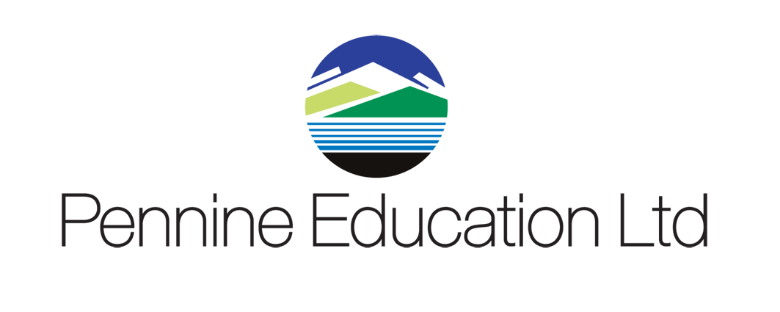 Helpdesk Support calls KPI monitoring report Sept 2023 to August 2024MonthTotal No CallsResolved in SLAResolved on 1st ContactSeptember672100%88%October474100%86%November457100%90%December163100%95%January473100%90%February286100%87%March295100%94%AprilMayJuneJulyAugust